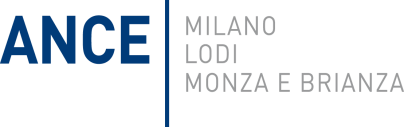 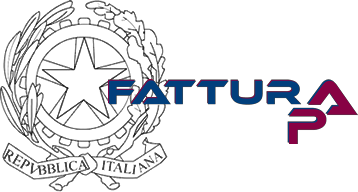 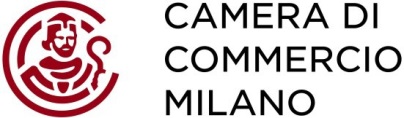 Le Camere di Commercio mettono a disposizione delle PMI italiane un servizio gratuito che con- sente in un'unica soluzione online la compilazione, la trasmissione attraverso il Sistema di Inter- scambio e la completa gestione di 24 fatture nell'arco dell'anno.Lo strumento non richiede l'installazione di software ed include la conservazione a norma dei documenti contabili e delle relative notifiche per le annualità richieste dalla normativa vigente.ISCRIZIONE ALL’INCONTRO – FATTURA ELETTRONICA23 giugno 2017 ore 15,15(Assimpredil Ance - Via San Maurilio 21 – Milano)Impresa……………………………………………………………………………………………………………………………Partita IVA o Codice Fiscale………………………………………………………………………………………………………………………….. Nome e Cognome………………………………………………………………………………………………………….. Tel……………………………………………………….E-mail………………………………………………….Nel corso dell’incontro sarà illustrato nel dettaglio il citato servizio on-line (cos’è, a cosa serve e chi dovrebbe averlo) e, per chi fosse interessato, sarà possibile “ATTIVARE” il servizio digitale grazie al supporto degli esperti della CCIAA di Milano.Data……………………………	Firma …………………………..SCHEDA SERVIZIO FATTURA ELETTRONICACOS’È ?La Fattura elettronica è un sistema digitale di emissione, trasmissione e conservazione delle fatture, è la sola tipologia di fattura accettata dalle Amministrazioni che, secondo le disposizioni di legge, sono tenute ad avvalersi del Sistema di Interscambio.I fornitori della PA sono obbligati ad emettere le proprie fatture nel formato elettronico previsto dal quadro normativo vigente, analogamente le PA non possono più accettare nè procedere al pagamento di fatture che non siano state emesse e trasmesse in formato elettronico.I fornitori della PA sono obbligati ad emettere le proprie fatture nel formato elettronico previsto dal quadro normativo vigente, analogamente le PA non possono più accettare nè procedere al pagamento di fatture che non siano state emesse e trasmesse in formato elettronico.I fornitori della PA sono obbligati ad emettere le proprie fatture nel formato elettronico previsto dal quadro normativo vigente, analogamente le PA non possono più accettare nè procedere al pagamento di fatture che non siano state emesse e trasmesse in formato elettronico.La fattura elettronica è un documento in for- mato digitale la cui autenticità e integrità sono garantite:    dalla presenza della firma elettronica di chiemette la fattura;    dalla trasmissione della fattura ad uno specifi- co Sistema di Interscambio (SDI).Un Sistema di Interscambio è la piattaforma che:	trasmette la fattura elettronica dal fornitorealla Pubblica Amministrazione;	trasmette  le  notifiche  relative  alle  attività svolte alla PA e al fornitore;ASSISTENZA IN CAMERA DI COMMERCIOASSISTENZA IN CAMERA DI COMMERCIOASSISTENZA IN CAMERA DI COMMERCIO